Tuesday August 22, 2023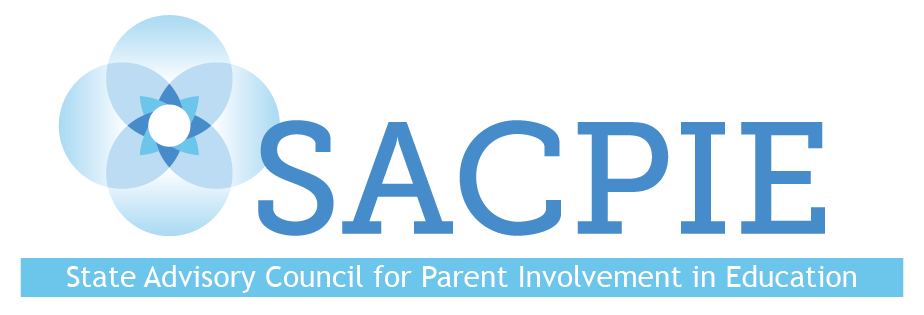 AGENDA9:00		Welcome and Introductions9:20		Business and Public Comment9:30		State Board of Education and SACPIE Updates—Board Member Solis9:45 		State Libraries Presentation and Feedback—Suzi Tonini	     10:30	Break10:45	SchoolView Website Overview and Feedback Session— Laura Morsch-Babu and Michelle Gebhart11:30	SACPIE Member Resource Sharing12:00 	Lunch		12:45	CDE Update—Dr. Darcy Hutchins and Dr. Jes Stroope1:00		SACPIE Work Time and Brainstorm 23-24 Goals and Projects?1:45 		Wrap Up2:00		Adjourn